დადგენილება # 1225  თებერვალი   2015 წელი56-00xaragauli 9 aprilis quCa #15ხარაგაულის მუნიციპალიტეტის ოფიციალური ვებ-გვერდის დებულების დამტკიცებისშესახებსაქართველოს  ორგანული  კანონის   ,,ადგილობრივი  თვითმმართველობის  კოდექსის”   24–ე  მუხლის  მე-2 პუნქტისა და 85 –ე მუხლის  საფუძველზეხარაგაულის მუნიციპალიტეტის საკრებულო  ადგენს:მუხლი 1. დამტკიცდეს    ხარაგაულის  მუნიციპალიტეტის    ოფიციალური    ვებ-გვერდის    დებულება     დანართის N1-ის  შესაბამისად.მუხლი 2.  დადგენილება ძალაში შევიდეს  გამოქვეყნებისთანავე.საკრებულოს თავმჯდომარე:	            ინგა მაღრაძედანართი N1ხარაგაულის მუნიციპალიტეტის ოფიციალური  ვებ-გვერდის დებულებამუხლი 1. ზოგადი დებულებები1.  წინამდებარე დებულება ადგენს ხარაგაულის მუნიციპალიტეტის ოფიციალური  ვებ-გვერდის  (შემდგომში ვებგვერდი) შევსების, ორგანიზებისა და გამოყენების სამართლებრივ საფუძვლებს.2. ვებ-გვერდის დანიშნულებაა:ა) ხარაგაულის მუნიციპალიტეტის  სოციალურ-ეკონომიკური, კულტურული, საზოგადოებრივ-პოლიტიკური მდგომარეობის, მუნიციპალიტეტის პერსპექტიული განვითარების, თვითმმართველობის ორგანოების,  თვითმმართველი ერთეულის  ტერიტორიაზე არსებული დაწესებულებების, ორგანიზაციებისა და საწარმოების საქმიანობის შესახებ ოფიციალური ინფორმაციის მიწოდება მუნიციპალიტეტის  მოსახლეობისათვის და ყველა დაინტერესებული პირისა თუ ორგანიზაციისათვის;ბ) ხარაგაულის  მუნიციპალიტეტის  საკრებულოსა  და  გამგეობის  მუდმივი კავშირის უზრუნველყოფა თვითმმართველი ერთეულის მოსახლეობასთან,  დაწესებულებებთან, ორგანიზაციებთან და საწარმოებთან. ვებ-გვერდი  საშუალებას  მისცემს მოსახლეობას და იურიდიულ პირებს შეუფერხებლად მიმართონ და  მიაწოდონ  წინადადებები მუნიციპალიტეტის ორგანოებს და თანამდებობის პირებს,  მუნიციპალიტეტში არსებული მიმდინარე პრობლემების და მისაღებ გადაწყვეტილებათა  პროექტების შესახებ, რითაც შესაძლებელი იქნება    თვითმმართველობის ორგანოების მიერ   გადაწყვეტილების მიღებისას  საზოგადოების ინტერესების მაქსიმალური გათვალისწინება.3. ხარაგაულის მუნიციპალიტეტის ვებ-გვერდის  ოფიციალური  მისამართია: www.kharagauli.geმუხლი 2. ვებ-გვერდის ადმინისტრირება1. ვებ-გვერდის ადმინისტრირებას ახორციელებს გამგეობის ადმინისტრაციული სამსახური.2. ვებ-გვერდის ადმინისტრირება მოიცავს:ა) ვებ-გვერდის დიზაინის მომზადებას და მასში ცვლილებების შეტანას;ბ) ვებ-გვერდის ფუნქციონირების ტექნიკური გამართულობის უზრუნველყოფას;გ) ინფორმაციის განთავსებას;დ) ვებ-გვერდზე  შემოსული  წინადადებისა  და  წერილების სისტემატიზაციას  და გადაცემას გამგეობის ადმინისტრაციული სამსახურის უფროსისათვის;ე) ვებ-გვერდის ფუნქციონირების პროგრამულ უზრუნველყოფას, მათ შორის ვებ-გვერდზე განთავსებული  ინფორმაციის დაცვას   არასანქცირებული  ჩარევისაგან, ინფორმაციის შეცვლის, გაყალბების, დამახინჯების, წაშლის და დაბლოკვისაგან.3. გამგეობის ადმინისტრაციული სამსახურის მოთხოვნა ინფორმაციის მიწოდების შესახებ  ვებ-გვერდზე  განსათავსებლად  სავალდებულოა  შესასრულებლად  თვითმმართველობის ორგანოების,  თანამდებობის პირებისა და ადმინისტრაციული   დაწესებულებებისათვის.მუხლი 3. ინფორმაციის   წყაროები, კატეგორიები და სტატუსი1. ვებ -გვერდზე განთავსებული ინფორმაცია წარმოადგენს თვითმმართველი ერთეულის საკუთრებას. იგი საჯარო და უსასყიდლოა.2. ვებ-გვერდზე განთავსებულ ინფორმაციას შეიძლება ჰქონდეს ოფიციალური  (შესაბამისი მითითებით) ან არაოფიციალური სტატუსი.3. ვებ-გვერდზე განთავსებული ინფორმაციის გამოყენება თავისუფალია. საინფორმაციო საშუალებებს უფლება აქვთ გამოიყენონ ვებ-გვერდზე განთავსებული ინფორმაცია ვებ-გვერდის მისამართის სავალდებულო  მითითებით.4. ვებ-გვერდის შევსების წყაროებია:ა) ადგილობრივი   თვითმმართველობის   ორგანოები;ბ) თვითმმართველობის მიერ დაფუძნებული იურიდიული პირები;გ) მასობრივი საინფორმაციო საშუალებები და ინტერნეტ რესურსები;დ)  ის საზოგადოებრივი ორგანიზაციები რომლებიც ახორციელებენ ერთობლივ პროექტს მუნიციპალიტეტთან.ე) მუნიციპალიტეტის ტერიტორიაზე არსებული საწარმოები, დაწესებულებები და ორგანიზაციები.5. ვებ-გვერდის ინფორმაცია განახლების მიხედვით იყოფა შემდეგ  კატეგორიებად:ა) მუდმივი (ყოველდღიური);ბ) პერიოდული (ყოველკვირეული, ყოველთვიური);გ) ერთჯერადი.მუხლი 4. ვებ-გვერდზე ინფორმაციის გამოქვეყნება1. ადგილობრივი თვითმმართველობის ორგანოები, თვითმმართველი ერთეულის იურიდიული პირები, საწარმოები და ორგანიზაციები ადმინისტრაციულ სამსახურს აწვდიან ვებ-გვერდზე განსათავსებელ ინფორმაციას ელექტრონული ფორმით  წინამდებარე  დებულებით დადგენილი გადაცემისა და განახლების პერიოდულობის ვადების დაცვით.2. ინფორმაციის  მიწოდების  დროულობასა და უტყუარობაზე  პასუხისმგებელია ინფორმაციის მიმწოდებელი, ხოლო  ვებ-გვერდზე  დროული, შესაბამის განყოფილებაში (ქვეგანყოფილებაში) განთავსებასა   და მიწოდებული ინფორმაციის   რედაქტირებაზე  ადმინისტრაციული  სამსახური.მუხლი 5. ვებ-გვერდის ძირითადი   სტრუქტურაა) საკრებულო;ბ) გამგეობა;გ) ადმინისტრაციული ერთეულები;დ) იურიდიული პირები;ე) მაჟორიტარი დეპუტატი;ვ) ბიუჯეტი;ზ) სოფლის მხარდამჭერი პროგრამა;თ) განათლება და მეცნიერება;ი) კულტურა და სპორტი;კ) ჯანდაცვა და სოციალური სფერო;ლ ) ინფრასტრუქტურა;მ) მართლწესრიგი;ნ) კანონმდებლობა;მუხლი 6. ვებ-გვერდის განყოფილებათა სტრუქტურა1. საკრებულოს განყოფილება იყოფა შემდეგ ქვეგანყოფილებებად:ა) საკრებულოს დებულება (რეგლამენტი);ბ) საკრებულოს თანამდებობის პირები (თანამდებობა, მოკლე ბიოგრაფია, პროფესია,პარტიულობა,უფლებამოსილება, სამსახურის ტელეფონი, სამსახურის მისამართი და მოქალაქეთა მიღების დრო);გ) საკრებულოს წევრები (მოკლე ბიოგრაფია, პროფესია, პარტიულობა, სამსახურის ტელეფონი, სამსახურისმისამართი);დ) საკრებულოს კომისიები ( კომისიის შემადგენლობა,უფლებამოსილება, სამუშაო გეგმა, სხდომის ოქმები);ე) საკრებულოს ბიურო (შემადგენლობა, უფლებამოსილება, ბიუროს სხდომის ოქმები);ვ) საკრებულოს ფრაქციები (ფრაქციის წესდება, ფრაქციის შემადგენლობა, ფრაქციის სხდომის ოქმები, ფრაქციის განცხადებები და მიმართვები);ზ) საკრებულოს აპარატი  (აპარატის დებულება, აპარატის უფროსი (მოკლე ბიოგრაფია, პროფესია, სამსახურის ტელეფონი და მისამართი), აპარატის სტრუქტურა, სტრუქტურული  ერთეულის უფლებამოსილება,პერსონალური შემადგენლობა თანამდებობის და სამსახურის ტელეფონის მითითებით);2. გამგეობის განყოფილება იყოფა შემდეგ ქვეგანყოფილებებად:ა) გამგეობის დებულება;ბ) გამგეობის თანამდებობის პირები (თანამდებობა, მოკლე ბიოგრაფია, პროფესია, პარტიულობა,უფლებამოსილება, სამსახურის ტელეფონი, სამსახურის მისამართი და მოქალაქეთა  მიღების დრო);გ) გამგეობის სტრუქტურა;დ) გამგეობის  სტრუქტურული ერთეულები (სტრუქტურული ერთეულის დებულება, სამუშაო გეგმა, პერსონალური შემადგენლობა თანამდებობის და სამსახურის ტელეფონის მითითებით).3 . გამგებლის წარმომადგენლები ადმინისტრაციულ  ერთეულებში, მათი მოკლე ბიოგრაფია, პროფესია, სამსახურის ტელეფონი).4. სამართლებრივი აქტების განყოფილება იყოფა შემდეგ ქვეგანყოფილებებად:ა) ადგილობრივი თვითმმართველობის სამართლებრივი ბაზა (კანონები, პრეზიდენტის ბრძანებულებები, მთავრობის დადგენილებები და სხვა ნორმატიული აქტები);ბ) საკრებულოს  სამართლებრივი  აქტები;ბ.ა) საკრებულოს დადგენილებები, საკრებულოს განკარგულებები;5. ახალი ამბების განყოფილებაში თავსდება ინფორმაცია თვითმმართველ  ერთეულში  მომხდარ და მიმდინარე მოვლენებზე.6. ჯანდაცვა და სოციალური სფეროს განყოფილება იყოფა შემდეგ ქვეგანყოფილებებად:ა) ჯანდაცვის ობიექტები;გ) სოციალური პროგრამები;დ) სოციალური მომსახურების სააგენტო;ე) სადაზღვევო სფერო;ვ) ა(ა)ი.პ ,,ხარაგაულის საზოგადოებრივი ჯანმრთელობის დაცვის ცენტრი“;ზ) ჯანდაცვისა და სოციალური დაცვის სამსახური;7. კულტურა და სპორტია) კულტურის სახლები;ბ) ფოლკლორული და ქორეოგრაფიული ანსამბლები;გ) კულტურული მემკვიდრეობის ძეგლები;დ) მუზეუმი;ე) ბიბლიოთეკები;ვ) სპორტული ობიექტები;ზ) საფეხბურთო კლუბი;თ) გამოჩენილი სპორტსმენები;ი) სამუსიკო სკოლა;კ) კულტურული მემკვიდრეობა.8. განათლება და მეცნიერებაა) საგანმანათლებლო რესურსცენტრი;ბ) საჯარო სკოლები;გ) სკოლამდელი დაწესებულებები;დ) მოსწავლე- ახალგაზრდობის სახლი.9. ჩვენ შესახება ) ზოგადი ცნობები;ბ) ზოგადი ცნობები ხარაგაულზე;დ) ხარაგაულის სიმბოლიკა;ე) ხარაგაულის რუკა;ვ) ხარაგაულის გეოგრაფია და ისტორია;ზ)   თვითმმართველი ერთეულის განვითარების გეგმა.10. ხარაგაულია) გამოჩენილი ადამიანები;ბ) პოეტები;გ)  ლექსები ხარაგაულზე;დ) წიგნები ხარაგაულზე.11.  თეატრია) ხარაგაულის თეატრის ისტორია;ბ ) ოთარ აბაშიძის სახელობის სახალხო თეატრი;გ) რეზო თაბუკაშვილის სახელობის ლიტერატურული თეატრი;დ) თოჯინების თეატრი.12. რელიგიაა) მარგვეთისა და უბისის ეპარქია;ბ) ეკლესია-მონასტრები.13. გალერეაა) ფოტო ალბომი;ბ) ვიდეო ალბომი.14.კონტაქტი ჩვენთანა) საჯარო ინფორმაცია;ბ) წერილი გამგებელს.15.ტრანსპორტი და კომუნიკაციაა) რკინიგზის სადგური;ბ) ავტოსადგური;გ) მუნიციპალური ტრანსპორტი;დ)კერძო ტრანსპორტი;ე)კავშირგაბმულობა;ვ) სილქნეტი;ზ)საქართველოს ფოსტა.16. კომუნალური საწარმოებია)  ა(ა) ი.პ ,,ხარაგაულ-დასუფთავება“;ბ)ა(ა)ი.პ ,,ხარაგაულ კეთილმოწყობა;დ) ხარაგაულის წყალმომარაგების კომპანია.17.მართლწესრიგია) პოლიცია;ბ) სასამართლო;18.  საზოგადოებაა) მედია;ბ) გაზეთი ,, ჩემი ხარაგაული“;გ) არასამთავრობო ორგანიზაციები;დ) პოლიტიკური პარტიები;ე) ვეტერანთა კავშირი.19.ტურიზმია) ბორჯომ-ხარაგაულის ეროვნული პარკი;ბ) ტურისტული მარშრუტები;გ)კულტურისა და დასვენების პარკი.20. ბიზნესია) ფერმერული მეურნეობები;ბ) მცირე და საშ. საწარმოები;გ) ბანკი;დ) რესტორნები;ე) კაფე-ბარები;ვ) აფთიაქები;ზ) სხვა მომსახურების სფერო.21.  სხვადასხვაა) მომავალი თაობა.22.  ფორუმი23. სასარგებლო ბმულები24. მიმდინარე პროექტები25. ვაკანსია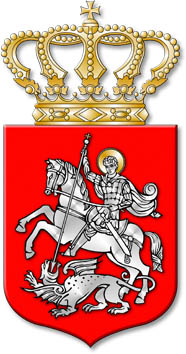 ხარაგაულის მუნიციპალიტეტისსაკრებულოს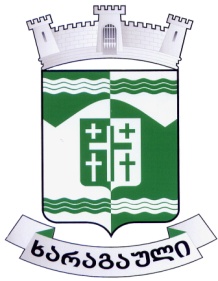 ვებგვერდი, 27/02/2015სარეგისტრაციო კოდი010250020.35.128.016213